Rumen Stainov - CVProfessor of Computer Science at the University of Applied Science Fulda/Germany (homepage in German)Associate Professor of Computer Science at Boston University/USA (1999 – 2002)Rumen Stainov received his B.S. and M.S. from the Technical University Ilmenau, Germany and his Dr.-Ing. from the Dresden University of Technology, Germany. Before joining Fulda University he has been a Professor of time at the University of Aachen, Germany. In Fall 1997, in Fall 98, in Spring, and Summer 1999 he has been Visiting Associate Professor at BU. From Fall 1999 through Summer 2002 he has been full-time Associate Professor of Computer Science at Boston University (Dean’s evaluation). He is currently Professor of Computer Science at Fulda University of Applied Sciences.Research Interests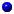 Internetworking, computer networks, parallel and distributed processing. Graduate Courses at FH Fulda:Undergraduate (Grundstudium)Digital Systems (Digitaltechnik)Graduate (Hauptstudium)Telecommunications Software (Telekommunikationssoftware).Development of E-Commerce Systems (in English)Multimedia Systems Development Project (MI-Projektplanung)MI-ProgrammierungVerteilte Systeme (TK + WI)Verteilte Systeme (MI)Verteilte Systeme (Bachelor AI)Rechnerarchitektur und Verteilte Systeme (Bachelor WIN)Mobilkommunikation (Bachelor)TCP/IP-Programmierung (Bachelor AI)Peer-to-Peer-Netze (Master)Technik der Netzwerksicherheit (Master)Graduate Courses at Boston UniversityMET TC 675 Internetworking: TCP/IP Programming and Applications students’ evaluations fall 1997, spring 2000, spring 2001, spring 2002MET TC 535 Data Communications and Computer Networks – at Boston Campus students’ evaluations fall 2001MET TC 535 Data Communications and Computer Networks – at Tyngsboro CampusMET TC 535 Data Communications and Computer Networks – WEB based courseMET TC 893 Special Topics: Next Generation Internet Architecture and Protocols students’ evaluations spring 2000, spring 2001MET TC 635 LOCAL AREA NETWORKS: DESIGN AND IMPLEMENTATION students’ evaluations spring 2001MET TC 765 MOBILE COMMUNICATIONGraduate Courses at NBUinfm 109 Object-oriented Programming in Internetnetb 154 Introduction in Computer Networksnetb 294 Local Area Networksnetb 212 Operating Systems ExercisesNetb357 Mobile Communicationsnetb 435 Internet System ProgramingPublications(over 50)Some Books and ContributionsStainov R., Distributed Operating Systems (in German: "Verteilte Betriebssysteme"), VDI Verlag Düsseldorf, 1994, p. 295, ISBN 3-18-401345-6Stainov R., Internet and WWW: Basics (in German "Internet und WWW-Grundlagen"), VDE-Verlag Berlin, 1997, p. 145, ISBN 3-8007-2172-4Stainov R., IPnG: The Next Generation Internet Protocol (in German: "IPnG: Das Internetprotokoll der nächsten Generation"), International Thomson Publishing, 1997, p. 302, ISBN 3-8266-4018-7.Stainov R., "Aufbauprinzipien der Internetdienste und des WWW" in "Jahrbuch Elektrotechnik" Band 17 (Hrsg. A. Grütz), VDE-Verlag, 1997, ISBN 3-8007-2272-0.Stainov R., "Internet-Tutorial" (ca. 90 pages) in "Lexikon TCP/IP Internetworking" (Hrsg. K. Lipinski), International Thomson Pub. 1998, ISBN 38266-4039-X.